Директору филиала АО «Концерн Росэнергоатом» «Балаковская атомная станция»Бессонову В.Н.Уважаемый Валерий Николаевич,Балаковское отделение Союза краеведов России благодарит Вас за содействие в проведении Пятых Международных Мальцевских чтений, посвящённых в этом году 255-летию начала заселения Большого Иргиза старообрядцами и возникновения на Иргизе старообрядческих монастырей. О значимости этого события говорит тот факт, что своё приветствие прислал Митрополит Московский и всея Руси, предстоятель Русской православной старообрядческой церкви Корнилий (в приложении). В этом году в Чтениях в очной и заочной форме приняли участие учёные и краеведы не только из России, но и из Латвии, Казахстана, Киргизии. Все участники отметили высокий уровень конференции. По их словам, такого тёплого приёма и профессионализма организаторов они ещё не встречали. Я надеюсь, что наш деловой и творческий союз с каждым годом будет только крепнуть, и Балаково, благодаря поддержке Балаковской АЭС, станет одним из самых известных и притягательных мест для краеведческого сообщества.Председатель Балаковского отделенияСоюза краеведов России Каргин Ю.Ю.                                    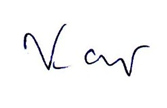 22 октября 2018 г.